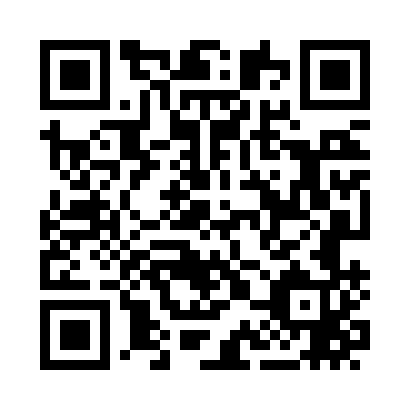 Prayer times for Soomukse, EstoniaWed 1 May 2024 - Fri 31 May 2024High Latitude Method: Angle Based RulePrayer Calculation Method: Muslim World LeagueAsar Calculation Method: HanafiPrayer times provided by https://www.salahtimes.comDateDayFajrSunriseDhuhrAsrMaghribIsha1Wed2:515:161:136:309:1211:292Thu2:505:141:136:329:1411:303Fri2:495:111:136:339:1711:314Sat2:485:081:136:349:1911:325Sun2:475:061:136:369:2211:336Mon2:465:031:136:379:2411:347Tue2:445:011:136:399:2611:358Wed2:434:581:136:409:2911:369Thu2:424:561:136:419:3111:3710Fri2:414:541:136:439:3311:3811Sat2:404:511:136:449:3611:3912Sun2:404:491:136:459:3811:4013Mon2:394:461:136:469:4011:4114Tue2:384:441:136:489:4311:4215Wed2:374:421:136:499:4511:4316Thu2:364:401:136:509:4711:4417Fri2:354:381:136:519:4911:4518Sat2:344:351:136:529:5111:4619Sun2:334:331:136:549:5411:4720Mon2:334:311:136:559:5611:4821Tue2:324:291:136:569:5811:4922Wed2:314:271:136:5710:0011:5023Thu2:304:251:136:5810:0211:5124Fri2:304:241:136:5910:0411:5225Sat2:294:221:137:0010:0611:5226Sun2:284:201:147:0110:0811:5327Mon2:284:181:147:0210:1011:5428Tue2:274:171:147:0310:1211:5529Wed2:274:151:147:0410:1411:5630Thu2:264:141:147:0510:1511:5731Fri2:264:121:147:0610:1711:58